CRECHE TIA MERCEDES 10 DE JUNHO DE 2020  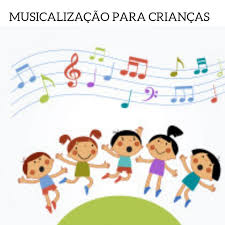 TURMA: BERÇÁRIO II                                                PROFESSORA: RÚBIA BOFAPROVEITE O TEMPO, E BRINQUEM BASTANTE. MAS EM CASA! 	HORA DE CANTAR DANÇAR E SE DIVERTIR!!!     A música possui um papel importante na educação das crianças. Ela contribui para o desenvolvimento psicomotor, sócio afetivo, cognitivo e linguístico, além de ser facilitadora do processo de aprendizagem.COMPOS DE EXPERIÊNCIAS: O EU, O OUTRO, O NÓSCORPO, GESTO E MOVIMENTOESCUTA, FALA, PENSAMENTO E IMAGINAÇÃOTRAÇOS, SONS, CORES E FORMASOBJETIVOS DE APRENDIZAGEM E DESENVOLVIMENTO: PERCEBER AS POSSIBILIDADES E OS LIMITES DE SEU CORPO NAS BRINCADEIRAS E INTERAÇÕES DAS QUAIS PARTICIPA.MOVIMENTAR AS PARTES DO CORPO PARA EXPRIMIR CORPORALMENTE EMOÇÕES, NECESSIDADES E DESEJOSEXPLORAR DIFERENTES FONTES SONORAS E MATERIAIS PARA ACOMPANHAR BRINCADEIRAS CANTADAS, CANÇÕES, MÚSICAS E MELODIAS.DEMONSTRAR INTERESSE AO OUVIR A LEITURA DE POEMAS E A APRESENTAÇÃO DE MÚSICAS.EXPERIENCIAS DE APRENDIZAGEM  Assistir COM A CRIANÇA/ FILHO(A) O VÍDEO “O PATINHO COLORIDO” APRESENTADO PELAS professoraS.  na companhia dos seus FILHOS, CRIAR UM MOMENTO DIVERTIDO, DANÇANDO E CANTANDO A MÚSICA APRESENTADA. 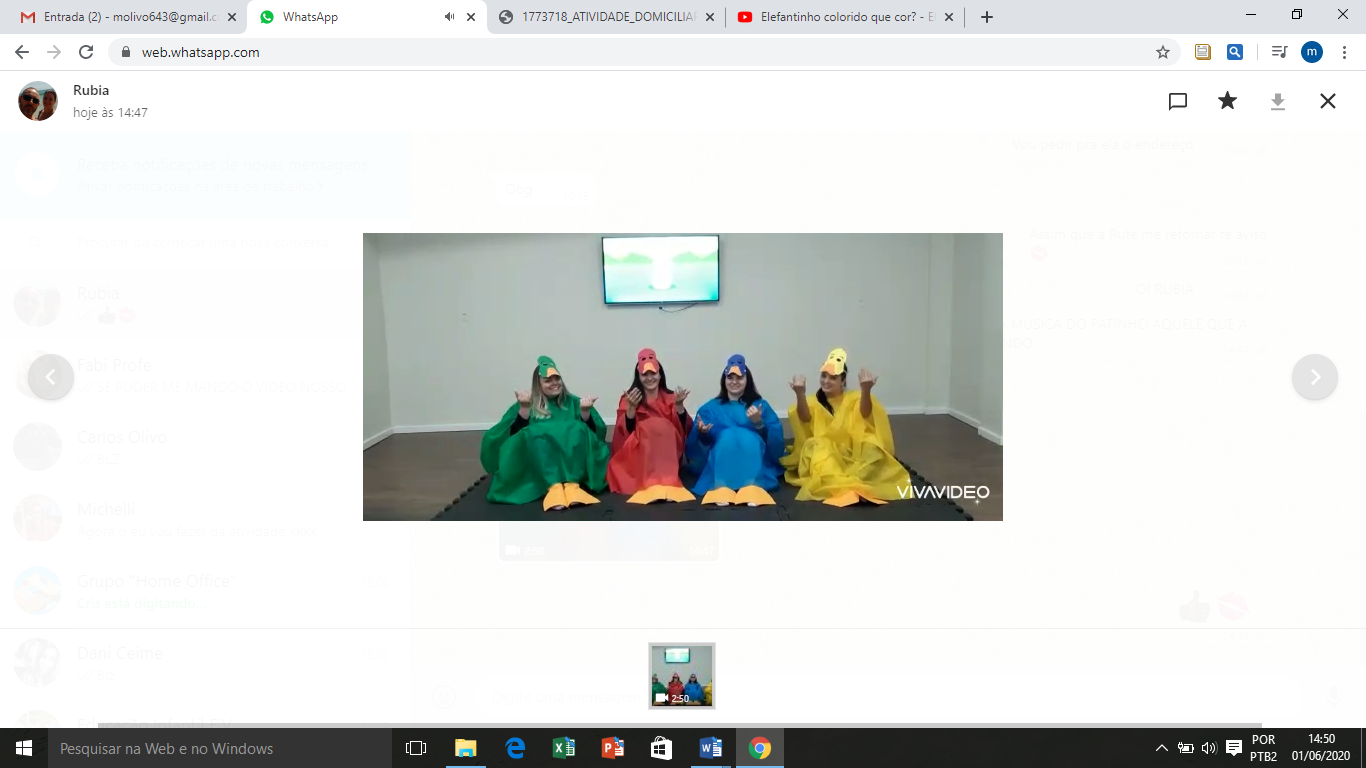 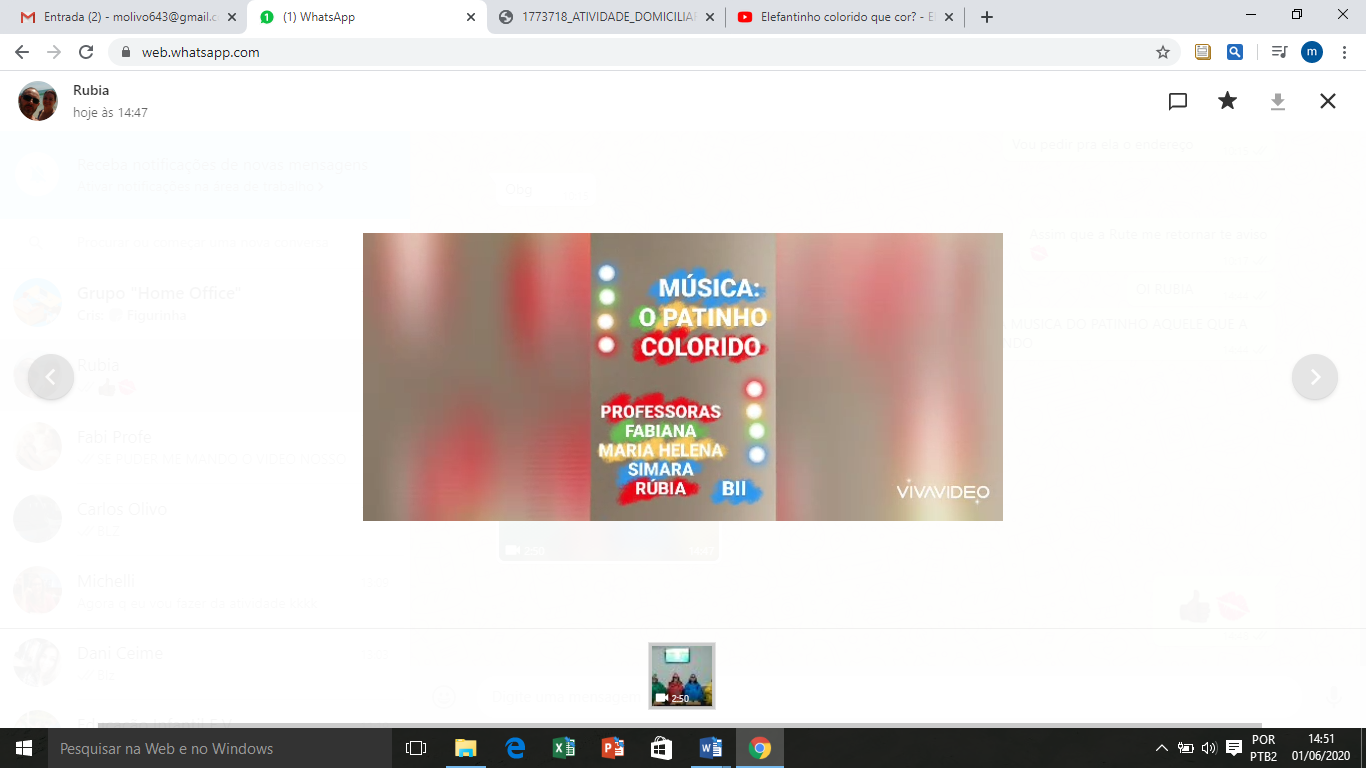 TENDO O VÍDEO DAS PROFESSORAS COMO INSPIRAÇÃO ESCOLHAM UM ESPAÇO NA CASA DE VOCÊS PARA CANTARem E DANÇARem COM A CRIANÇA. (FAÇAM UM VIDEO DESSE MOMENTO PARA COMPARTILHAR COM NÓS!).SEGUE ALGUMAS SUGESTÕES DE MÚSICAS PARA TODA FAMÍLIA SE DIVERTIR !!! https://www.youtube.com/watch?v=jqy_y7n5KREhttps://www.youtube.com/watch?v=ea3kRmqla50               https://www.youtube.com/watch?v=Pd2PmXGaqewObs: PAIS! É necessário ao final de cada atividade um breve relato de como foi à aceitação/reação/participação da criança em relação à atividade. Se cuidem e fiquem com Deus! 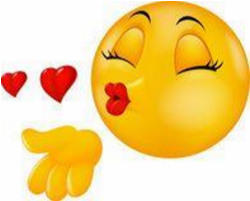 